History Focus – The Stone Age  Enquiry Question What was new about the stone age?The CurriculumHistory- To be able to ask and answer historically valid questions about the Stone Age. - To be able to understand some of the ways in which we can use science to find out about the past. - To be able to identify different ways evidence from the past is studied and interpreted through archaeology. - To be able to understand prehistoric means before written record. - To be able to understand people have different views about the past based on available evidence. - To be able to communicate in different ways about the past. 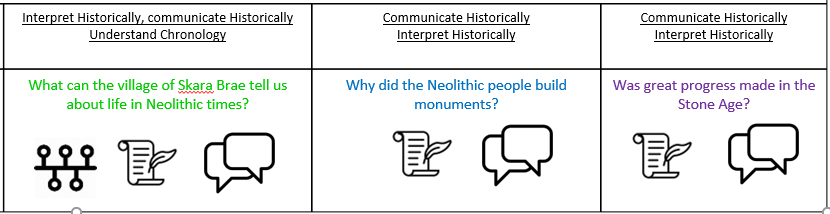 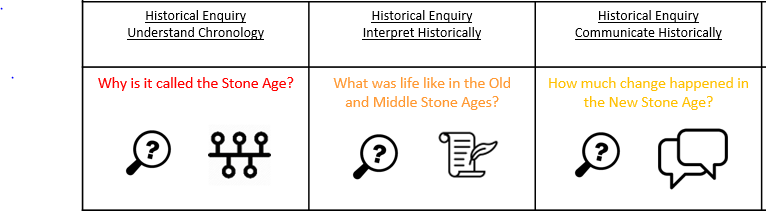 Science – Materials Rocks- Compare and group together different kinds of rocks based on their appearance and simple physical properties - Describe in simple terms how fossils are formed when things that have lived are trapped within rock - Recognise that soils are made from rocks and organic matter 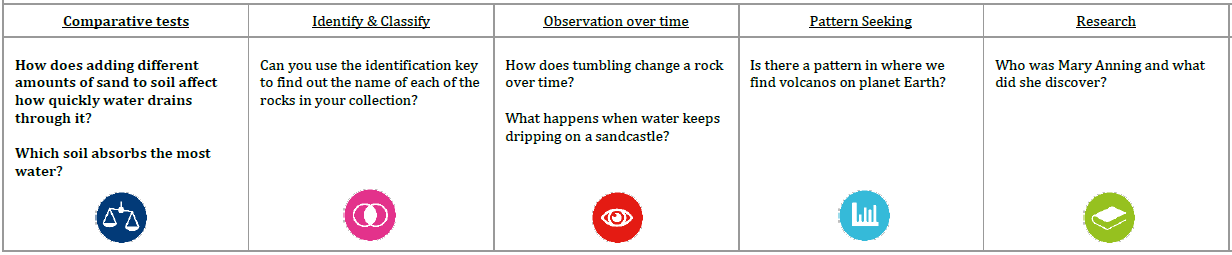 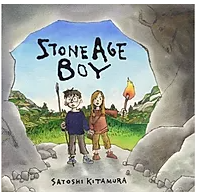 English Focus.English focus text: Stone Age Boy by Satoshi Kitamur.Extended writing outcomes:-Creative writing. Creating a narrative using the structure of the story as a guide. Children to change the main character, the setting and the events that follow the main character falling/going through something. Shorter writing outcomes:-Instructions of how to make fire/making and using tools/ preparing and using animals skins-Job Advertisement for an archaeologist-Chronological timeline and historical comparison.Supporting Texts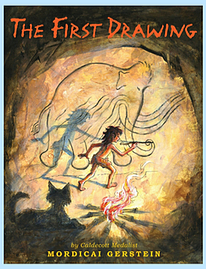 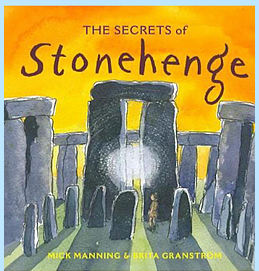 Maths
Threshold: Number 
Units: Place Value, Addition and SubtractionArt and DesignPathway: Gestural Drawing with Charcoal
Key Concepts:That when we draw we can use gestural marks to make work.That when we draw we can use the expressive marks we make to create a sense of drama.That when we draw we can move around.That when we draw we can use light to make our subject matter more dramatic, and we can use the qualities of the material (charcoal) to capture the drama.Theme:
Cave art, Movement, Human Body, Relationship of Body to PlaceMedium: Charcoal, Paper, BodyArtists:  Heather Hansen, Laura McKendry, Edgar DegasD.T: Food Technology 
Healthy and varied diet. Designing, making and evaluating a product. History- To be able to ask and answer historically valid questions about the Stone Age. - To be able to understand some of the ways in which we can use science to find out about the past. - To be able to identify different ways evidence from the past is studied and interpreted through archaeology. - To be able to understand prehistoric means before written record. - To be able to understand people have different views about the past based on available evidence. - To be able to communicate in different ways about the past. Science – Materials Rocks- Compare and group together different kinds of rocks based on their appearance and simple physical properties - Describe in simple terms how fossils are formed when things that have lived are trapped within rock - Recognise that soils are made from rocks and organic matter English Focus.English focus text: Stone Age Boy by Satoshi Kitamur.Extended writing outcomes:-Creative writing. Creating a narrative using the structure of the story as a guide. Children to change the main character, the setting and the events that follow the main character falling/going through something. Shorter writing outcomes:-Instructions of how to make fire/making and using tools/ preparing and using animals skins-Job Advertisement for an archaeologist-Chronological timeline and historical comparison.Supporting TextsMaths
Threshold: Number 
Units: Place Value, Addition and SubtractionCurriculum coverage: PSHE: Being me in my world.
Who am I and how do I fit in? 
1. Becoming a class team 2. Being a school citizen 3. Rights, Responsibilities and Democracy, Rewards and Consequences RE: Key Question: Does the joining the Khalsa make a person a better Sikh. Religion: Sikhism. Music:  I.C.T: To Code This concept involves developing an understanding of instructions, logic and sequences. P.E: Hockey This unit focuses on stick holding technique, dribbling, passing, receiving, tackling and shooting with accuracy. Pupils will get the opportunity to play in a game situation. M.F.L: Spanish Learning Spanish Phonetics 